                                      Меню                           по СанПиНу 2.3\2.4.3590-20Приготавливаемых блюдВозрастная категория 7-11 летПрием пищиНаименование блюдаВес блюдаПищевые веществаПищевые веществаПищевые веществаЭнергетическая ценность№ рецептурыПрием пищиНаименование блюдаВес блюдаБелкиЖирыУглеводыЭнергетическая ценность№ рецептурыНеделя 2День 122.11.2021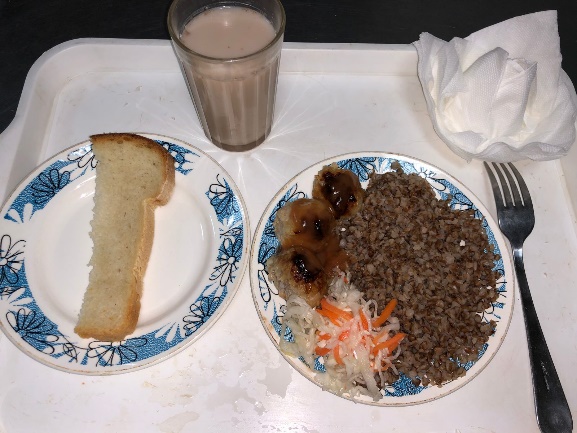 ГорячийзавтракТефтели1106,657,378,77128,45278ГорячийзавтракГречневая каша 1508,298,9037,36243,75171ГорячийзавтракХлеб пшеничный302,280,2414,169нГорячийзавтракКакао с молоком 1803,673,1915,82106,74382Овощи соленые 600,420,061,147,2071Итого за день21,3119,7677,19555,14